                                            T.C.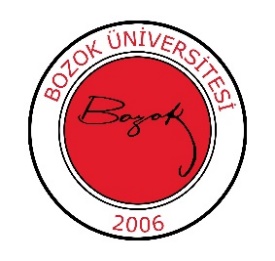                YOZGAT BOZOK ÜNİVERSİTESİ           Lisansüstü Eğitim Enstitüsü                          Arkeoloji Ana Bilim Dalı            2023-2024 Eğitim-Öğretim Yılı Bahar Yarıyılı                  Bilimsel Hazırlık Final Sınav ProgramıDersin Kodu ve AdıSınav TarihiSınav SaatiSınav YeriSorumlu Öğretim ElemanıARK-242 Arkaik ve Klasik Dönem Seramik Sanatı03.06.2024 Pazartesi10:00C-101Dr. Öğr. Üyesi Ö. ALTUNARK 124 Arkaik Heykel05.06.2024 Çarşamba10:00B-102Dr. Öğr. Üyesi Ö. ALTUNARK 125 Mitoloji05.06.2024 Çarşamba15:30C-102Doç. Dr. S. ERDOĞANARK 354 Anadoluda Demir Çağı Uygarlıkları06.06.2024 Perşembe13:30B-102Doç. Dr. S. ERDOĞANARK 113 Arkeolojik Kazı ve Araştırma Teknikleri10.06.2024 Pazartesi13:30C-102Dr. Öğr. Üyesi S. ALTUNARK 111 Arkeolojiye Giriş ve Terminoloji11.06.2024 Salı11:00B-102Doç. Dr. H. SANCAKTARARK 122 Ön Asya Kültür Tarihi13.06.2024 Perşembe10:00B-102Dr. Öğr. Üyesi S. ALTUNARK 472 Roma Mimarisi13.06.2024 Perşembe14:30B-102Doç. Dr. H. SANCAKTAR